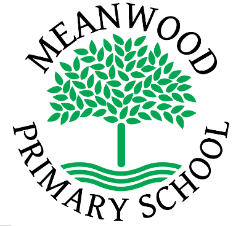 Meanwood Primary SchoolChurchill Street, Rochdale, OL12 7DJ     Tel:  01706 648197Head Teacher: Mrs H VyseData Protection PolicySummary of Policy Review DatesRelated Legislation / Applicable Section of LegislationData Protection Act 2018General Data Protection Regulation (GDPR)Digital Economy Act 2017Human Rights Act 1998Freedom of Information Act 2000The Privacy and Electronic Communications RegulationsEU e-Privacy DirectiveRelated Policies, Strategies, Guideline DocumentsPrivacy Notice for pupilsPrivacy Notice for workforceExecutive SummaryInformation is a vital asset and resource, both in terms of the management of individuals and the efficient management of services and its support. It plays a key part in governance, service planning and performance management.  Data Protection & PrivacyData QualityInformation SecurityInformation SharingRecords ManagementImplementation of this policy will contribute significantly towards assuring the Schools stakeholders that information is being processed in compliance with legislation and School Policies.  This policy will support the provision of high quality services by promoting the effective and appropriate use of information.The governing body has overall responsibility for ensuring that the School complies with all relevant data protection obligations.  The headteacher acts as the representative of the governing body on a day-to-day basis.IntroductionThe School is committed to protecting the privacy of individuals and handles all information in a manner that complies with relevant legislation & codes of practice including but not limited to the Data Protection Act 2018, General Data Protection Regulation, Digital Economy Act 2017, Human Rights Act 1998, Freedom of Information Act 2000 and common law duty of confidentiality. The School has established this policy to support that commitment. In addition, this policy complies with regulation 5 of the Education (Pupil Information) (England) Regulations 2005, which gives parents the right of access to their child’s educational record.  Parents, or those with parental responsibility, have a legal right to free access to their child’s educational record (which includes most information about a pupil) within 15 school days of receipt of a written request. The Policy applies to all information held on paper or in electronic format including recorded information e.g. CCTV, voice recordings.  Everyone managing and handling information, particularly personal information, needs to understand their responsibilities in complying with the legislation & codes of practice.  It is the personal responsibility of:All employees of the SchoolAll governors of the SchoolAll employees and agents of other organisations who directly or indirectly support or are procured by the School, including all temporary and agency staff directly or indirectly employed by the SchoolThose engaged on interim contractual arrangements or agency contracts working on behalf of the SchoolSuppliers and Data Processors of the SchoolThe School recognises that there are risks associated with managing information in order to meet legislative and other requirements.  This policy is intended to facilitate compliance & reduce risks regardless of how data is processed and all staff should be aware of its content and requirements.  A number of guidance documents and information have been developed to support the application of this policy and the management of risk. The School has a clear commitment to ensuring that all staff have access to appropriate training or guidance.  Managers must ensure that those staff managing and handling personal & other information are adequately trained with regard to the requirements of this and all other Information Governance Policies.  The School will have processes in place to manage Induction, Refresher and Subject Area Training for all staff.The School has implemented an awareness raising and communication process for Information Governance to keep staff up to date with new areas, policy updates and training requirements. The School has arrangements in place to manage all legislative requirements including procedures to manage requests made which are known as ‘individual rights’ e.g. subject access requests.  The School has appointed the following roles to provide direction and oversight:Data Protection Officer – is responsible for informing and advising the School of its obligations under data protection and privacy legislation and monitoring compliance.  The DPO has a list of statutory tasks and has due regard to risk taking into account the nature, scope, context and purposes of processing.Policy2.1	Data ProtectionThe Data Protection Act 2018 and General Data Protection Regulation state how an organisation can use (process) personal information about individuals.  The School has established this policy to ensure it meets legal requirements and has clear procedures and arrangements in place to manage compliance across all areas.  Information will be processed lawfully, fairly and in a transparent manner in relation to the data subject.The School is required to protect the rights and freedoms of individuals, in particular their right to protection of their personal data. This is not an absolute right and must be balanced against other fundamental rights and be considered alongside the principles of proportionality and necessity.The School has a Corporate Privacy Notice in place.  The Privacy Notice ensures that individuals are aware of how the School use their personal information.  This is supported in other ways to tell customers how their information will be used e.g. verbally, forms and other corporate information such as leaflets.  The School also uses layered privacy notices, where necessary, to provide topic specific information where this is felt to be beneficial.In order to operate efficiently, the School has to collect and use information about people with whom it works for a variety of different purposes depending upon the type of service it is providing.  These are the specified, explicit and legitimate purposes referred to in legislation.  These may include pupils and parents/guardians, members of the public, current, past and prospective employees and suppliers.  The School will ensure that information is not further processed in a manner that is incompatible with those purposes and that the information collected is adequate, relevant and necessary for the purpose it is collected.    In addition, the school may be enabled required by law to collect and use information in order to carry out its functions as may be required by law and as directed by central government.  Whist the data that the School holds can be very useful in delivering & improving services, it also has a duty of care in respect of its handling and controlling access to this data especially in relation to personal, special category and criminal conviction and offence data. The School will promote the use of Data Privacy Impact Assessments or similar arrangements to assist in identifying and minimising the privacy risks of new or existing projects, practices or policies. The policy supports the rights of individuals to be informed of the risks and safeguards in place to protect their information and how to exercise their rights in relation to that information.  These include the right to be informed, right of access to data, right to portability and the right to object to processing.  It meets the requirements of the Protection of Freedoms Act 2012 in relation to processing biometric data.2.2	Information SecurityInformation security is the practice of protecting information from unauthorised access or use, modification, accidental loss or destruction.  The School has effective safeguards in place to make sure that personal and other information is kept securely and does not fall into the wrong hands.  The School has clear procedures and arrangements to manage the human and technical elements of Information Security. The School will maintain & protect all information assets both owned or used by the School to a high standard of confidentiality, integrity and availability.  The School will ensure that information assets and hardware that are no longer needed are disposed of securely in line with industry standards.Important information assets will include paper records stored on or off site, computers, mobile phones, emails, data files, software, recorded information e.g. CCTV.The School will maintain an Information Asset Register to track, manage and dispose of these assets in line with legislative requirements & School Policy. The School will ensure that any security incidents that occur are managed in line with current procedures for Information Security Breaches. It is the duty of all staff and other parties accessing or processing School data to immediately report any actual or suspected breaches in information security in line with School procedure.    2.3	Data QualityConsistent, high-quality, timely and comprehensive information is vital to support good decision-making, protect vulnerable people, improve outcomes for users & services and reduce unnecessary work.    The School will ensure that information collected is accurate and, where necessary, kept up to date and will respond to requests from customers to correct the accuracy of their information.Data quality is the responsibility of every member of staff collecting data or entering, extracting or analysing data from any of the School’s information systems.  All staff should know how their day-to-day job contributes information needed to deliver services and how lapses can affect, the School’s reputation, financial penalties/fines, performance management, service delivery (particularly to vulnerable people) & the allocation of funding to the School.2.4	Records ManagementThe School will ensure appropriate arrangements are in place for the care and management of its records to enable the school to meet its legal and regulatory requirements.  School records will be accurate and accessible, giving a fair and truthful representation of the work and processes undertaken.  Effective records management is an integral part of achieving corporate goals and meeting legal and regulatory obligations. The School will manage records throughout their lifecycle from creation to eventual disposal thus ensuring that records are complete, authentic, trustworthy and secure and are available when needed.  The School has clear procedures and arrangements for handling records including a Retention Schedule outlining how long we retain certain types of information to make these decisions. We will only keep your personal information for as long as the law specifies or where the law does not specify this, for the length of time determined by our business requirements.The School recognises that there are risks associated with managing records in order to meet the requirements of the Act.  Non-compliance with this policy could have a significant effect on the efficient operation of the School and may result in financial loss and an inability to provide necessary services and information to customers.  This policy is intended to mitigate those risks.2.5	Information SharingThe School will ensure that it is mindful of the legal basis for sharing data including personal data across its functions and with external partners especially in relation to non-routine data sharing or new projects where the sharing process changes in terms of purpose, parties, type of data, or means of sharing i.e. new computer systems etc. (the why, who what and how).  The School will ensure that in all cases where consent of an individual is required that the requisite privacy notices are given to individuals to enable them actively to give informed consent.  The School will use a range of Contractual terms, Data Processor and Information Sharing Agreements as may be appropriate to manage the sharing and disclosure of information to bodies within and outside the School. Data Privacy Impact Assessments will be used, when required, at the outset for new projects, plans or policies that require the sharing of data to assess and mitigate risks identified and support good information sharing practice.Monitoring Compliance and Effectiveness of the Policy DocumentThis policy will be subject to compliance audits instigated and overseen by the Data Protection Officer.Information Governance is viewed seriously by the School.  Any breach of this Policy and other associated requirements, will be considered and investigated under both the Schools Disciplinary Procedure and Information Security Breach Procedure or restricted to one of the two procedures.  Dependent upon the seriousness of the allegations and outcome of investigations, and employees should be aware that this may result in disciplinary action an outcome of which may have serious consequences for an employee’s continued employment.  If a criminal offence is considered to have been committed further action may be taken to assist in the prosecution of the offender(s).  Section 55 of the Data Protection Act 1998 makes it an offence to obtain, disclose or ‘procure the disclosure’ of confidential personal information ‘knowingly or recklessly’, without the consent of the organisation holding the data. Examples of a Section 55 offence include: misusing school systems to source information for personal use, ‘hacking’ of school systems, selling personal data held on a School system.Policy Review DateThe school is responsible for monitoring and reviewing this policy.  This policy will be reviewed and updated when the Data Protection Bill becomes law (as the Data to capture any changes that will affect the Schools practice. Appendix A – Data Protection Principles Glossary of TermsApproved byGoverning Board 2018Policy Review TimescaleAnnuallyDate ReviewedReviewerDate approved by Headteacher22.11.22Lisa Ripley23.11.22Principle5 (1)(a) processed lawfully, fairly and in a transparent manner in relation to the data subject5 (1)(b) collected for specified, explicit and legitimate purposes and not further processed in a manner that is incompatible with those purposes5 (1)(c) adequate, relevant and limited to what is necessary in relation to the purposes for which they are processed5 (1) (d) accurate and, where necessary, kept up to date5 (1) (e) kept in a form which permits identification of data subjects for no longer than is necessary for the purposes for which the personal data are processed5 (1) (f) processed in a manner that ensures appropriate security of the personal dataTermMeaningData Protection Act 1998Historic legislation governing the protection of personal data and privacy in the UK.Data Protection Act 2018The main pieces of legislation that govern the protection of personal data and privacy in the UK.General Data Protection RegulationThe main pieces of legislation that govern the protection of personal data and privacy in the UK.Digital Economy Act 2017Legislation allowing greater sharing and use of data across the public sector for purposes such as improving wellbeing and welfare, aiding research and combating fraud.Human Rights Act 1998Article 8 covers the right to respect for family, private life, home and correspondence and makes it unlawful for any public body to interfere with that right.Data Privacy Impact AssessmentsA tool to identify and address privacy risks for projects or changes in practice.  Under GDPR, some DPIA need to be approved by the Information Commissioners Office.Freedom of Information Act 2000The main piece of legislation providing public access to (non-personal) information held by public authorities.The Privacy and Electronic Communications RegulationsSit alongside the Data Protection Act. They give people more privacy in relation to electronic communications.